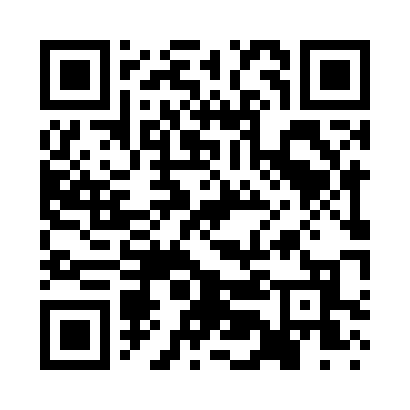 Prayer times for Quick City, Missouri, USAMon 1 Jul 2024 - Wed 31 Jul 2024High Latitude Method: Angle Based RulePrayer Calculation Method: Islamic Society of North AmericaAsar Calculation Method: ShafiPrayer times provided by https://www.salahtimes.comDateDayFajrSunriseDhuhrAsrMaghribIsha1Mon4:235:561:205:168:4410:172Tue4:235:561:205:168:4410:173Wed4:245:571:215:168:4410:174Thu4:255:571:215:168:4410:165Fri4:255:581:215:168:4410:166Sat4:265:591:215:168:4310:167Sun4:275:591:215:168:4310:158Mon4:286:001:215:168:4310:149Tue4:296:001:215:168:4210:1410Wed4:306:011:225:168:4210:1311Thu4:316:021:225:168:4210:1312Fri4:316:021:225:168:4110:1213Sat4:326:031:225:168:4110:1114Sun4:336:041:225:168:4010:1015Mon4:346:051:225:168:4010:0916Tue4:356:051:225:168:3910:0917Wed4:376:061:225:168:3810:0818Thu4:386:071:225:168:3810:0719Fri4:396:081:235:168:3710:0620Sat4:406:081:235:168:3610:0521Sun4:416:091:235:168:3610:0422Mon4:426:101:235:168:3510:0323Tue4:436:111:235:168:3410:0224Wed4:446:121:235:168:3310:0025Thu4:456:121:235:158:339:5926Fri4:476:131:235:158:329:5827Sat4:486:141:235:158:319:5728Sun4:496:151:235:158:309:5629Mon4:506:161:235:158:299:5430Tue4:516:171:235:148:289:5331Wed4:536:181:225:148:279:52